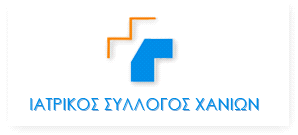 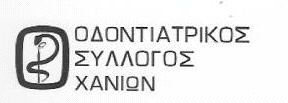 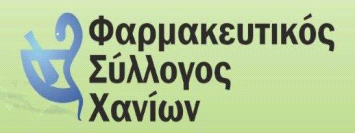                                                                                                   Χανιά .:12-03-2021                                    ΠΡΟΣ :                      ΠΕΡΙΦΕΡΕΙΑΚΗ ΥΠΗΡΕΣΙΑ ΣΥΝΤΟΝΙΣΜΟΥ & ΥΠΟΣΤΗΡΙΞΗΣ                          Αρ.Πρωτ  198(ΠΥΣΥ) ΚΡΗΤΗΣ ΤΜΗΜΑ ΣΥΝΤΟΝΙΣΜΟΥ & ΥΠΟΣΤΗΡΙΞΗΣ Ταχ. Δ/νση: 3Ο χλμ Ε.Ο. Ηρακλείου-Μοιρών Τ.Κ. 715 00 ΕΣΤΑΥΡΩΜΕΝΟΣ Τηλ.: 2810303567-564 FAX: 2810-303568e-mail: tm.synt.pysy.kritis@efka.gov.gΔιευθυντή  κ.Ροκαδάκη                                                          ΚΟΙΝΟΠΟΙΗΣΗ                                                                                  1.  ΔΙΟΙΚΗΤΗ ΕΦΚΑ κ. Χρήστο Χάλαρη                                                                                                                        e-mail:      efka@gov.gr                                                                                            2.   ΕΦΚΑ ΠΕΡΙΦΕΡΕΙΑΚΟ ΥΠΟΚΑΤΑΣΤΗΜΑ                                                                                                               ΜΙΣΘΩΤΩΝ  ΗΡΑΚΛΕΙΟΥ (Εσταυρωμένος)                                                                                                                 3. ΠΑΝΕΛΛΗΝΙΟ ΦΑΡΜΑΚΕΥΤΙΚΟ  ΣΥΛΛΟΓΟ                                                                                                                         e-mail:      info@pfs.gr                                                                                   4.  ΠΑΝΕΛΛΗΝΙΟ  ΙΑΤΡΙΚΟ ΣΥΛΛΟΓΟ                                                                                                                        e-mail: pismember@pis.gr                                                                                           5. ΠΑΝΕΛΛΗΝΙΑ ΟΜΟΣΠΟΝΔΙΑ ΟΔΟΝΤΙΑΤΡΩΝ                                                                                                                                                              e-mail:ΘΕΜΑ:  ΕΦΚΑ  Υγειονομικών   ΧανίωνΑξιότιμε κ. Ροκαδάκη,	στις  11-12-2021 αποστείλαμε κοινή  επιστολή των τριών συλλόγων Υγειονομικών του Νομού Χανίων με την οποία εκφράζαμε την αγανάκτηση μας για τη συνεχιζόμενη απαξιωτική αντιμετώπιση την οποία τυγχάνουν τα μέλη μας, όταν αναζητήσουν υπηρεσίες του Ασφαλιστικού τους φορέα.  Τα παραπόνα είναι διαρκή και εκφράζονται από όλους τους Υγειονομικούς του Νομού Χανίων, οι οποίοι αδυνατούν να επικοινωνήσουν με οιοδήποτε τρόπο με τα γραφεία του ΕΦΚΑ - παράρτημα  Ηρακλείου - προκειμένου να τακτοποιήσουν επείγουσες εκκρεμότητες που αφορούν την αδυναμία έκδοσης ασφαλιστικής ενημερότητας και λοιπά ασφαλιστικά και συνταξιοδοτικά θέματα. 	Η ελλιπής , απούσα ή και λανθασμένη αποτύπωση των εισφορών του πρώην ΤΣΑΥ στον ιστότοπο του ΕΦΚΑ μπλοκάρει: τις οικονομικές συναλλαγές με τις τράπεζες, τις ανάγκες επείγουσας νοσηλείας και τις απαιτήσεις πληρωμών προς τον ΕΟΠΥΥ , τα λοιπά ασφαλιστικά ταμεία κ.α. κάνοντας το σύνολο των Υγειονομικών του νομού να καταναλώνει πολύ χρόνο και ενέργεια προσπαθώντας  να επικοινωνήσει με τις Υπηρεσίες σας, χωρίς κανένα αποτέλεσμα.	Δεδομένου ότι τα προβλήματα είναι διαδικαστικά και δεν αφορούν αδυναμία πληρωμών και ότι οι Υγειονομικοί προσπαθούν να είναι απόλυτα τυπικοί και ενήμεροι των υποχρεώσεων τους, θα πρέπει να λύσετε άμεσα το πρόβλημα της πρόσβασης και επικοινωνίας με τα γραφεία σας και να λειτουργήσετε όπως αρμόζει απέναντι στους Υγειονομικούς, οι οποίοι έχουν καταβάλει εισφορές που αντιστοιχούν σε κρατήσεις ολόκληρου του επαγγελματικού τους βίου και σε κόπους μίας ζωής. Αξίζει να τονιστεί ότι εν μέσω πανδημίας στέκονται όρθιοι και βοηθούν από την πρώτη γραμμή, αναλαμβάνοντας κινδύνους και σηκώνοντας επιπλέον βάρη. 	Για το λόγο αυτό σας ζητήσαμε να αναλάβετε την πρωτοβουλία πλήρους επίλυσης του προβλήματος το οποίο χρονίζει, να συντονίσετε και να μεταφέρετε άμεσα την εξυπηρέτηση των Υγειονομικών του νομού μας στο παράρτημα ΕΦΚΑ Χανίων, ως μοναδική ενδεδειγμένη και αποδεκτή λύση.  Άλλωστε στην πόλη μας λειτουργούσε πάντα γραφείο του ΤΣΑΥ έως το 2014 (στα γραφεία του Ιατρικού Συλλόγου Χανίων), το οποίο έκλισε αιφνιδιαστικά με συνοπτικές διαδικασίες και χωρίς εξηγήσεις όταν ζητήθηκαν.Ευχαριστούμε για την κατανόηση και ευελπιστούμε σε μία άμεση ανταπόκριση.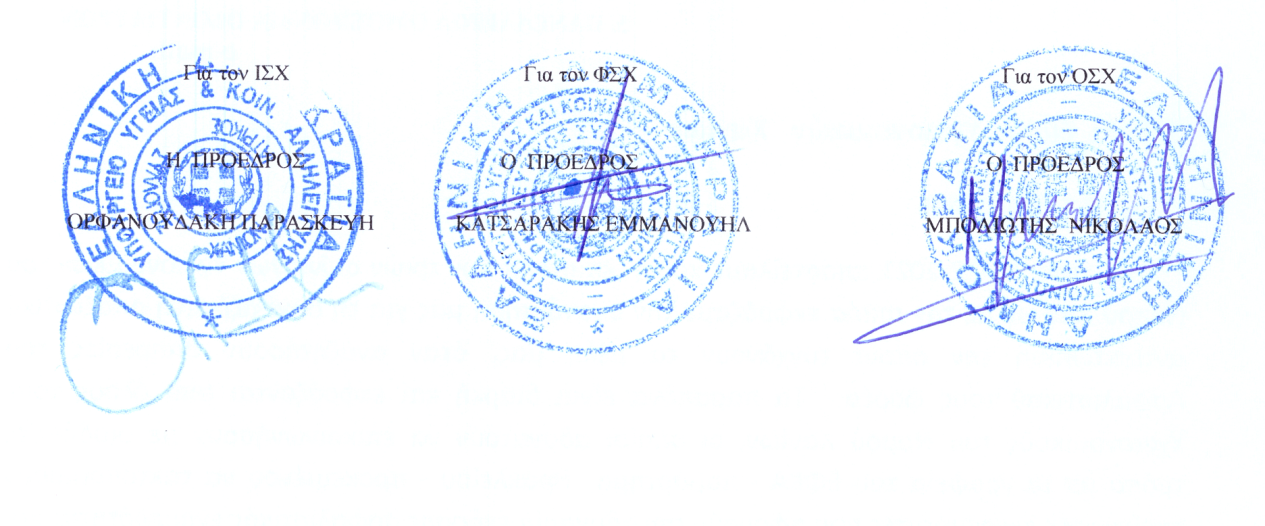 